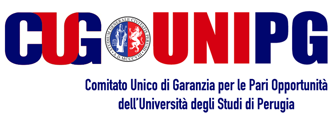 Allegato A: Scheda di partecipazione al concorso “Una scienziata da scoprire e raccontare” “La scienza è bella quando la si guarda fino in fondo”Anno scolastico 2021/2022(da inviare a cug@unipg.it entro e non oltre il 31 dicembre 2021) Riferimenti dell’istituto proponente  - Si dichiara di AVER PRESO COMPLETA E PIENA VISIONE del REGOLAMENTO del bando di Concorso scolastico per la Giornata Internazionale delle donne e le ragazze nella Scienza, di APPROVARLO specificatamente nella sua globalità e nelle sue singole parti–Si dichiara che l’opera presentata è frutto del loro ingegno, non è stata premiata in altri concorsi e non è stata pubblicata.– Si autorizza al trattamento dei nostri dati personali ai fini istituzionali, ai sensi della legge 196/2003.Riferimenti dell’istituto proponenteRiferimenti dell’istituto proponenteDenominazioneNome del DirigenteIndirizzoTelefonoFaxClasse proponenteInsegnante di riferimento del progettoInsegnante di riferimento del progettoNome e CognomeTelefonoEmailCategoria di partecipazione (barrare con una X la categoria scelta):- Una scienziata da scoprire e raccontare”                     - La scienza è bella quando la si guarda fino in fondo    Categoria di partecipazione (barrare con una X la categoria scelta):- Una scienziata da scoprire e raccontare”                     - La scienza è bella quando la si guarda fino in fondo    Breve descrizione del progettoBreve descrizione del progetto